Description du mécanisme de correction FATCA utilisé par l’Administration des contributions directesIntroductionCe document sert à expliquer comment les Institutions financières déclarantes doivent remplir les fichiers de corrections.  Une suite de tels messages correctifs est analysée en présentant également la vue de l’ACD.Définitions et explicationsCe document reprend seulement quelques champs clés ainsi que des abréviations dans les valeurs.Les valeurs réelles doivent suivre la nomenclature définie dans la circulaire technique ECHA - n° 3.Nom de fichier.Le nom des fichiers est abrégé à : file-${Id}. Exemple : file-a.xmlLes types de fichiers.Les quatre < DocTypeIndic> suivants sont définis par l’IRS : FATCA1: L’envoi initial. Le fichier contient uniquement de nouvelles données.FATCA2: Les corrections demandées. Le fichier contient uniquement des corrections suite à une demande de l’autorité américaine.FATCA3: Les annulations. Le fichier contient uniquement des annulations concernant des informations échangées et validées par l’ACD préalablement. FATCA4: Les modifications. Le fichier contient uniquement des corrections concernant des informations échangées et validées par l’ACD préalablement, modifiées à l’initiative de l’Institution financière déclarante.Remarque : Le fonctionnement du type FATCA2 est identique au type FATCA4. Les RefIDs.Les RefIDs sont les éléments clés qui permettent de retrouver l’information dans les messages. On les trouve dans le Header Luxembourgeois sous le nom « AEOI_RefId », dans le message header FATCA sous le nom de « MessageRefId » et dans les autres blocs corrigibles avec le nom « DocRefId ». Excepté pour le Header Luxembourgeois, ils ont tous un élément « frère » nécessaire à la correction. Il est préfixé par « Corr » et contient la clé de la valeur à corriger. L’ACD a défini la nomenclature à utiliser dans la circulaire technique. Elle est rappelée ici : syntaxe suivante :GIIN.Année_Bloc_GUIDExplication:GIIN : GIIN de l’Institution financière déclarante ou celui du « Trustee » d’un « Trustee-Documented Trust » qui a un GIIN du type sponsor.Année : Année de reporting format YYYY (Année fiscale).Bloc : à renseigner en fonction de la position du RefId dans le message. Valeurs possibles:-	HL : Header Luxembourgeois ( 1 )-	HF : Header FATCA ( 2 )-	RF : Reporting FI (3)-	SP : Sponsor (4)-	IN : Intermediary (5)-	AR: AccountReport (6)-	PR: PoolReport (7) – non utilisé-	GUID : (globally unique identifier) Un identifiant qui peut être choisi librement en respectant certaines règles décrites ci-après.Les chiffres 1 à 7 font référence au schéma qui suit.La valeur globale de la donnée doit rester unique dans le temps.Pour ce document, les RefIds ont été abrégés pour simplifier la lecture.La partie « GIIN_Année » est remplacée par le texte « RefId ».Exemple :Un DocRefId correct pour le bloc AccountReport pourrait être « 006M8M.00000.LE.442.2017_AR_xxxx01 » ou « 006M8M.00000.LE.442 » est le GIIN et « xxxx01 » l’identifiant utilisé par l’Institution financière. Il devient dans la forme abrégée utilisée ici « RefId_AR_a01 ».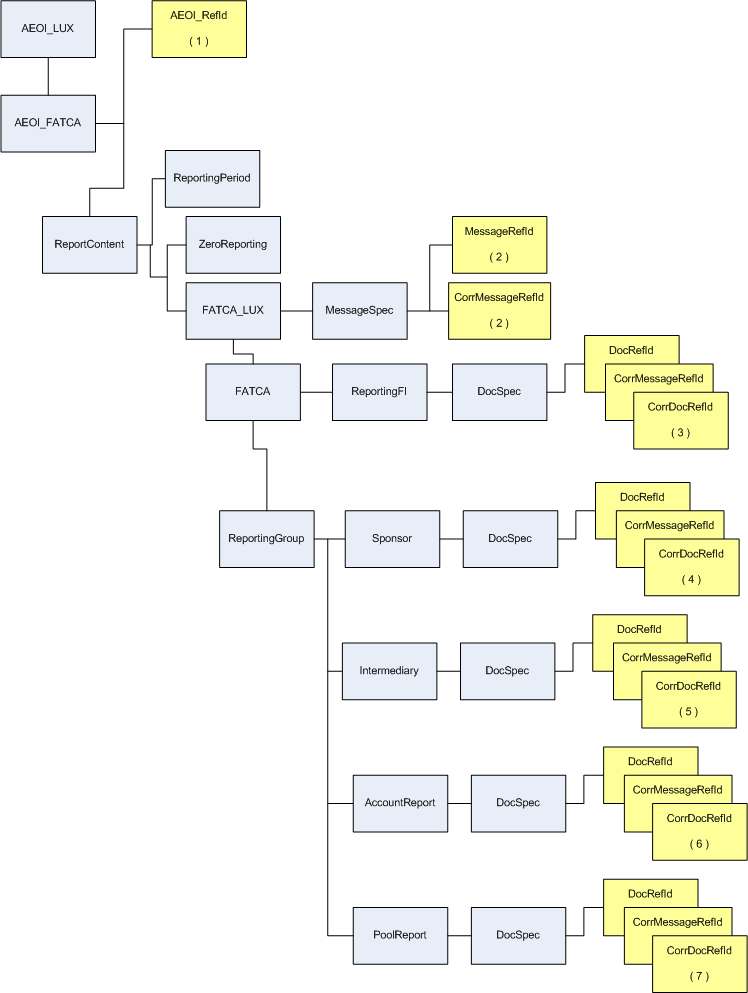 Structure du fichier XML montant les différents endroits de RefIDs.Exemple d’un fichier transmis par un déposant.Les exemples de modifications de la présente annexe sont réduits pour des raisons de simplifications à des changements de devises et des changements de nom du RFI.Le tableau suivant représente les informations clés nécessaire pour ces exemples. 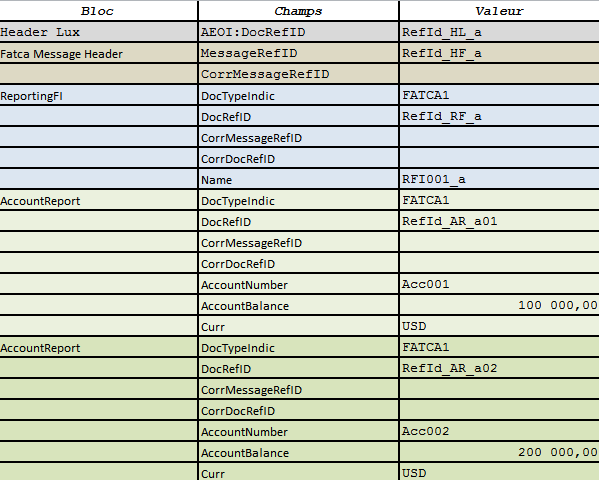 Table de suivi de l’ACD.L’ACD tient une table de suivi qui lui permet de suivre l’évolution d’une information au cours du temps. Pour des raisons de simplification, la colonne « CorrMessageRefId » et les colonnes « CorrDorcRefId » ne sont pas reprises dans ce tableau, à l’exception de la « CorrDorcRefId » du AccountReport.Par AccountReport (AR) on saisit une ligne.La colonne A contient le nom du fichier.La colonne B contient le type de fichier, ici un FATCA1.La colonne C contient un numéro de compte qui sert uniquement à visualiser l’exemple. On retrouve ici deux comptes : 1 et 2.La colonne D contient un index technique, comme un numéro de ligne séquentiel dans un tableau Excel.La colonne E contient le MessageRefId. Les données viennent ici du même fichier avec la référence HF_a.La colonne F contient le DocRefId du ReportingFI.La colonne G contient le DocRefId de l’AccountReport.La colonne H contient la CorrDocRefId de l’AR. Elle informe quelle AR est corrigé par ce message. Comme les données sont nouvelles, il n’y a pas de CorrDocRefId.La colonne I contient le DocRefId du Sponsor.La colonne J contient le DocRefId du Intermediary.La colonne K contient un flag qui signale si une information a déjà été transmise à l’IRS. Elle a les valeurs possibles suivantes : n : à exportery : a été exportéx : à ignorer. Les lignes sont imprimées en italique. Lorsque la ligne est remplacée par une nouvelle information, elle reçoit une écriture bleue.Dernier état connu à l’ACD.Le tableau suivant représente le dernier état connu auprès de l’ACD. Le « Header Lux » ne s’y trouve pas, car il n’est pas utilisé pour le mécanisme de corrections.Fichier « a » de type FATCA1Les chapitres suivants documentent un cas complex qui illustre les différentes étapes.Nom du fichier : file-a Le fichier contient 6 AccountReports (AR) et un Intermédiaire (IN).Contenu du fichier. Table de suivi de l’ACD.Dernier état connu à l’ACD.Fichier « b » type FATCA4Nom du fichier : file-b La devise est changée de USD en CAD pour les comptes Acc001 et Acc002. Le DoctypeIndic est FATCA4.Les deux comptes sont maintenant dans un message « b » et doivent être « désactivés » dans le message « a ». Comme ils ont un RFI et un IN lié, ils doivent recevoir une copie dans le message. Ceci est représenté par une annexe « b » dans le nom.Contenu du fichier.Table de suivi de l’ACD.Ecriture rouge : NouveauEcriture bleu : Ne sont plus nécessaires.Le deuxième message à une couleur de fond différente.Dans les deux premières lignes, « Exporté IRS » passe à la valeur « x » parce que ces informations ont été remplacées. Dernier état connu à l’ACD.Tableau des données pour le message « a », « à ignorer ».Tableau des données pour le message « b ».Fichier « c » type FATCA3Nom du fichier : file-c Suppression du compte Acc003 à l’aide d’un message de type FATCA3.Ces données viennent du fichier « a ».Contenu du fichier. La valeur du champ « name»  our le RFI et l’intermédiaire n’est ici pas une nouvelle copie de l’originale, mais contient les données originales.Table de suivi de l’ACD.L’information initiale (ligne 3) n’a pas encore été exportée vers l’IRS. Le nouveau message (ligne 9) peut ainsi recevoir dans la dernière colonne la valeur « x ». Dernier état connu à l’ACD.Comme le message « c » n’a pas besoin d’être exporté, il peut être ignoré.Tableau des données pour le message « a ».Tableau des données pour le message «b ».Fichier « d » type FATCA4Nom du fichier : file-d La devise est changée de USD en EUR pour le compte Acc004.Contenu du fichier. Table de suivi de l’ACD.Dernier état connu à l’ACD.Tableau des données pour le message « a ».Tableau des données pour le message « b ».Tableau des données pour le message « d ».Fichier « e » type FATCA1Nom du fichier : file-e Nouveau fichier avec un sponsor et trois comptes Acc007, Acc008 et Acc009, mais pas d’intermédiaire.Contenu du fichier. Table de suivi de l’ACD.Dernier état connu à l’ACD.Tableau des données pour le message « a ».Tableau des données pour le message « b ».Tableau des données pour le message « d ».Tableau des données pour le message « e ».Export vers l’IRSPremier export vers l’IRS.Table de suivi de l’ACD après export.Les lignes (index) 5, 6, 7, 8, 10, 11, 12 et 13 ont été exportées.Fichier « f » type FATCA2Nom du fichier : file-f L’IRS a demandé une correction, qui exige un message de type FATCA2.La devise est changée de USD en EUR pour le compte Acc005.Contenu du fichier. Table de suivi de l’ACD.Dernier état connu à l’ACD.Tableau des données pour le message « a ».Tableau des données pour le message « b ».Tableau des données pour le message « d ».Tableau des données pour le message « e ».Tableau des données pour le message « f ».Fichier « g » type FATCA3Nom du fichier : file-g Suppression du compte Acc007.Contenu du fichier. Table de suivi de l’ACD.La valeur colonne « Exporté IRS » pour le message « g » passe seulement en « x » après le prochain export. Pour le moment elle doit rester à « n ».Dernier état connu à l’ACD.Tableau des données pour le message « a ».Tableau des données pour le message « b ».Tableau des données pour le message « d ».Tableau des données pour le message « e ».Tableau des données pour le message « f ».Tableau des données pour le message « g ».Comme les informations sont supprimées, les lignes de la colonne « champs » sont barrées.Fichiers « h » et « i » type FATCA4Nom des fichiers : file-h et : file-iLa devise est changée de EUR en CHF pour les comptes Acc004 et Acc08.Comme les AR proviennent de 2 fichiers différents, il faut faire la modification à l’aide de deux fichiers.Contenu des fichiers. Message « h »Message « i »Table de suivi de l’ACD.Dernier état connu à l’ACD.Tableau des données pour le message « a ».Tableau des données pour le message « b ».L’information (ligne 10) du message « d » a été remplacée. Il n’y plus de lignes actives. Elle peut donc être ignorée. Tableau des données pour le message « e ».Tableau des données pour le message « f ».Tableau des données pour le message « g ».Tableau des données pour le message « h ».Tableau des données pour le message « i ».Export vers l’IRSDeuxième export vers l’IRS.Table de suivi de l’ACD après export.Les lignes 14 à 17 ont été exportées.Après l’export le compte 7 à la ligne 15, qui a été supprimé par le message g, peut être mis à « x » (ignoré) dans la colonne « Exporté IRS ».  Fichier « j » - « o » type FATCA4Nom du fichier : file-j  - file-oLe RFI change d’adresse.Comme il se trouve dans plusieurs messages, il faut  modifier tous les messages encore actifs, c’est-à-dire ceux qui ont dans la « Exporté IRS » un « y » ou un « n ». Le tableau précédent montre que ce sont les messages suivants :message a avec la ligne6,message b avec les lignes 7 et 8,message e avec la ligne 13,message f avec la ligne 14,message h avec la ligne 16 etmessage i avec la ligne 17Il faut donc créer 6 fichiers avec les bonnes références.Remarque :Bien qu’un tel cas devrait être assez rare vue que le reporting concerne l’année fiscale précédente, il montre qu’il faut bien noter quels messages sont encore actifs et quels sont ceux qui peuvent être ignorés.Contenu des fichiers. Fichier « j »Fichier « k »Fichier « l »Fichier « m »Fichier « n »Fichier « o »Table de suivi de l’ACD.Récapitulatif de l’évolution des informations dans l’exemple.Tableau reprenant les différentes actions effectuées.Annexe 2 de la circulaire du directeur des contributionsECHA - n° 3 de juin 2020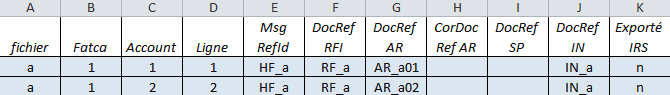 